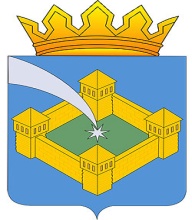 РОССИЙСКАЯ ФЕДЕРАЦИЯОРЛОВСКАЯ ОБЛАСТЬАДМИНИСТРАЦИЯ КОЛПНЯНСКОГО РАЙОНАРАСПОРЯЖЕНИЕ«25» января 2023                                                                         №22-рО создании комиссии            В соответствии со ст.224 Трудового кодекса Российской Федерации, для организации совместных действий работодателя и работников по обеспечению требований охраны труда, предупреждению производственного травматизма и профессиональных заболеваний, а также проведения проверок условий и охраны труда на рабочих местахСоздать комиссию по обеспечению требований охраны труда, предупреждению производственного травматизма и профессиональных заболеваний, а также проведения проверок условий и охраны труда на рабочих местах в администрации Колпнянского района Орловской области (далее - Комиссия) в следующем составе:            Болотская Евгения Михайловна – 1-й заместитель главы      админист- рации Колпнянского района Орловской области, председатель комиссии.            Члены комиссии:            Косова  Анна Николаевна – начальник отдела по делам гражданской обороны, чрезвычайных ситуаций и мобилизационной подготовки                                              администрации  Колпнянского района Орловской области;      Пронин Игорь Александрович – главный специалист в сфере трудовых отношений управления финансов и экономики администрации Колпнянского района Орловской области (по согласованию); Ушаков  Иван Николаевич – ведущий специалист управления по делопроизводству, организационной и кадровой работе администрации Колпнянского района Орловской области.           2.  Утвердить Положение о Комиссии согласно приложению к настоящему распоряжению.           Глава  района                                                                  В.А. Громов            Глава администрации района                                       В.А. Громов                            Ознакомлен:                                         И.Н. УшаковПриложениек распоряжению администрации Колпнянского района Орловской области                                                                                                     от 25 января № 22-рПОЛОЖЕНИЕо комиссии по обеспечению требований охраны труда, предупреждениюпроизводственного травматизма и профессиональных заболеваний, а такжепроведения проверок условий и охраны труда на рабочих местах в администрации Колпнянского района Орловской области1.	Комиссия по обеспечению требований охраны труда, предупреждению производственного травматизма и профессиональных заболеваний, а также проведения проверок условий и охраны труда на рабочих местах (далее - Комиссия) является составной частью системы управления охраной труда в администрации Колпнянского района Орловской области (далее - администрация района), а также одной из форм участия работников в управлении охраной труда. Работа Комиссии строится на принципах социального партнерства.2.	Комиссия взаимодействует с органом исполнительной власти Орловской области в сфере охраны труда, органами государственного надзора (контроля) за соблюдением трудового законодательства Орловской области, другими органами государственного надзора (контроля), а также с технической инспекцией труда профсоюзов.						3.	Комиссия в своей деятельности руководствуется законами и иными нормативными правовыми актами Российской Федерации, законами и иными нормативными правовыми актами Орловской области об охране труда, генеральным, региональным, отраслевым (межотраслевым), территориальным соглашениями, коллективным договором (соглашением по охране труда), локальными нормативными актами работодателя. 		4.	Задачами Комиссии являются:						а)	разработка на основе предложений членов Комиссии программы совместных действий работодателя, выборного органа первичной профсоюзной организации или иного уполномоченного работниками представительного органа по обеспечению соблюдения государственных нормативных требований охраны труда, предупреждению производственного травматизма и профессиональной заболеваемости;					б)	организация проверок состояния условий и охраны труда на рабочих местах, подготовка по их результатам, а также на основе анализа причин производственного травматизма и профессиональной заболеваемости, предложений работодателю по улучшению условий и охраны труда;											в)	содействие службе охраны труда работодателя в информировании работников о состоянии условий и охраны труда на рабочих местах, существующем риске повреждения здоровья, о полагающихся работникам компенсациях за работу во вредных и (или) опасных условиях труда, средствах индивидуальной защиты.			5.	Функциями Комиссии являются:						а)	рассмотрение предложений работодателя, работников, выборного органа первичной профсоюзной организации или иного уполномоченного работниками представительного органа с целью выработки рекомендаций по улучшению условий и охраны труда;							б)	организация обучения по охране труда, безопасным методам и приемам выполнения работ, а также организация проверки знаний требований охраны труда и проведения в установленном порядке инструктажей по охране труда;								в)	участие в проведении проверок состояния условий и охраны труда на рабочих местах, рассмотрении их результатов, выработка предложений работодателю по приведению условий и охраны труда в соответствие с государственными нормативными требованиями охраны труда;												г) информирование работников о проводимых мероприятиях по улучшению условий и охраны труда, профилактике производственного травматизма, профессиональных заболеваний;						д)	информирование работников о результатах специальной оценки условий труда на их рабочих местах, в том числе о декларировании соответствия условий труда на рабочих местах государственным нормативным требованиям охраны труда;						е)	организация проведения предварительных при поступлении на работу и периодических медицинских осмотров и учет результатов медицинских осмотров при трудоустройстве;						ж)	рассмотрение вопросов финансирования мероприятий по охране труда, обязательного социального страхования от несчастных случаев на производстве и профессиональных заболеваний, а также осуществление контроля за расходованием средств, направляемых на предупредительные меры по сокращению производственного травматизма и профессиональной заболеваемости; 											з)	совершенствование организации работ с целью обеспечения охраны труда и сохранения здоровья работников, создание системы поощрения работников, соблюдающих требования охраны труда;		и)	подготовка и представление работодателю, выборному органу первичной профсоюзной организации или иному уполномоченному работниками представительному органу предложений по разработке проектов локальных нормативных актов по охране труда, участие в разработке и рассмотрении указанных проектов;					к)	проверка знаний требований охраны труда.				6.	Для осуществления возложенных функций Комиссия вправе:	а) получать информацию о состоянии условий труда на рабочих местах, производственного травматизма и профессиональной заболеваемости, наличии опасных и вредных производственных факторов и принятых мерах по защите от их воздействия, о существующем риске повреждения здоровья;										б)	заслушивать на заседаниях Комиссии сообщения работодателя (его представителей), руководителей структурных подразделений и других работников организации по вопросам обеспечения безопасных условий и охраны труда на рабочих местах работников и соблюдении их гарантий и прав на охрану труда;										в)	заслушивать на заседаниях Комиссии руководителей структурных подразделений работодателя и иных должностных лиц, работников, допустивших нарушения требований охраны труда, повлекшие за собой тяжелые последствия, и вносить работодателю предложения о привлечении их к ответственности в соответствии с законодательством Российской Федерации;									г)	вносить работодателю предложения о стимулировании работников за активное участие в мероприятиях по улучшению условий и охраны труда;											д)	содействовать разрешению трудовых споров, связанных с применением законодательства об охране труда, изменением условий труда, предоставлением работникам, занятым во вредных и (или) опасных условиях труда, предусмотренных законодательством гарантий и компенсаций.		7.	Комиссия создается по инициативе работодателя и (или) по инициативе работников либо их представительного органа на паритетной основе (каждая сторона имеет один голос вне зависимости от общего числа представителей стороны) из представителей работодателя, профессионального союза или иного представительного органа работников.	8.	Численность членов Комиссии должно быть не менее 3-х человек.												9.	Выдвижение в Комиссию представителей работников может осуществляться на основании решения выборного органа первичной профсоюзной организации, если он объединяет более половины работающих, или на собрании (конференции) работников организации; представители работодателя выдвигаются работодателем. Состав Комиссии утверждается распоряжением администрации Колпнянского района Орловской области.		10.	Возглавляет Комиссию непосредственно работодатель или его уполномоченный представитель.								11. Члены Комиссии должны проходить в установленном порядке обучение по охране труда за счет средств работодателя.